Iowa Department						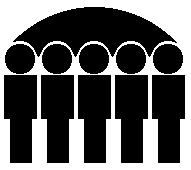 Of Human ServicesJessie Rasmussen, Director	Monthly Public Assistance Statistical Report	Family Investment Program	January 2002	Regular FIP	January  2002	December  2001	January  2001	Cases :	18,452	18,964	18,242	Recipients :	46,682	48,289	46,186	Children :	30,957	31,948	30,791	Payments :	$5,975,429	$6,172,910	$5,820,325	Avg. Cost per Family :	$323.84	$325.51	$319.06	Avg. Cost per Recipient :	$128.00	$127.83	$126.02	Unemployed Parent FIP	Cases :	1,529	1,504	1,277	Recipients :	6,120	6,011	5,263	Children :	3,074	3,006	2,642	Payments :	$564,286	$559,436	$470,477	Avg. Cost per Family :	$369.06	$371.97	$368.42	Avg. Cost per Recipient :	$92.20	$93.07	$89.39	Total FIP Payments :	$6,539,715	$6,732,346	$6,290,802	Child Support Payments *	PA Recoveries :	$1,979,693	$1,951,431	$2,250,429	Returned To Federal Govt. :	$1,244,435	$1,226,670	$1,410,344	Returned  to Family :	$0	$0	$0	Credit to FIP Account:	$735,258	$724,761	$840,085	** FIP Net Total :	$5,804,457	$6,007,585	$5,450,717	State Fiscal Year To Date	FIP Payments	Current Year	Last Year	Regular FIP Total :	$42,792,589	$40,729,784	FIP-UP Total :	$3,760,605	$3,300,898	Total :	$46,553,194	$44,030,682	Child Support Payments	PA Recoveries :	$17,387,124	$13,940,590	  Returned to Federal Government :	$10,912,704	$8,780,650	  Returned to Families :	$0	$0	Credit to FIP Account :	$6,474,420	$5,159,940	** FIP Net Total :	$40,078,774	$38,870,742	Standard Reporting Unit	Prepared by:	Bureau of Research and Statistics	Judy Darr (515) 281-4695	Division of Data Management	   Statistical Research Analyst	Monthly Statistical Report of Public Assistance Program	For	January 2002	FIP 	FIP - UP  	FIP 	FIP Number  	FIP 	Average 	FIP - UP 	FIP - UP 	FIP - UP 	Average  	 Total 	Number 	of Persons	Monthly 	Grants 	Number of	Number of 	Monthly 	Grants 	Total 	Total 	Monthly 	of Cases	Grants	Per Case	 Cases	Persons	Grants	Per Case	Cases	Total 	Monthly 	County	Persons	Grants	Adair	30	81	$10,061	335.39	2	9	$723	361.5	32	90	$10,784	Adams	17	41	$5,131	301.83	$0	0	17	41	$5,131	Allamakee	51	128	$16,694	327.34	2	9	$1,043	521.5	53	137	$17,737	Appanoose	142	370	$48,258	339.85	16	59	$5,268	329.29	158	429	$53,526	Audubon	30	61	$8,873	295.78	1	3	$198	198	31	64	$9,071	Benton	92	236	$30,992	336.86	12	40	$3,667	305.58	104	276	$34,659	Black Hawk	1,397	3,484	$443,832	317.7	109	424	$40,968	375.85	1,506	3,908	$484,800	Boone	97	254	$32,347	333.48	2	7	$765	382.5	99	261	$33,112	Bremer	74	180	$22,931	309.88	13	49	$4,583	352.56	87	229	$27,514	Buchanan	94	238	$30,861	328.31	9	43	$3,681	409.05	103	281	$34,542	Buena Vista	85	231	$26,299	309.4	5	23	$1,829	365.8	90	254	$28,128	Butler	52	118	$15,639	300.76	6	25	$2,218	369.7	58	143	$17,857	Calhoun	41	85	$12,976	316.49	5	25	$2,024	404.8	46	110	$15,000	Carroll	78	219	$26,921	345.14	$0	0	78	219	$26,921	Cass	71	177	$22,727	320.1	6	19	$1,887	314.5	77	196	$24,614	Cedar	70	177	$24,388	348.4	1	6	$352	352	71	183	$24,740	Cerro Gordo	250	613	$78,042	312.16	30	112	$10,363	345.43	280	725	$88,405	Cherokee	69	179	$20,777	301.12	7	26	$2,479	354.14	76	205	$23,256	Chickasaw	52	127	$16,709	321.34	8	29	$1,824	228	60	156	$18,533	Clarke	41	104	$12,579	306.8	4	21	$1,803	450.75	45	125	$14,382	Clay	87	221	$28,457	327.09	7	24	$1,832	261.71	94	245	$30,289	Clayton	55	132	$16,685	303.37	2	8	$974	487	57	140	$17,659	Clinton	462	1,145	$143,319	310.21	51	210	$17,824	349.49	513	1,355	$161,143	Crawford	117	303	$40,073	342.5	$0	0	117	303	$40,073	Dallas	130	323	$40,890	314.54	6	22	$2,247	374.58	136	345	$43,137	Davis	29	74	$9,590	330.68	3	12	$1,284	428	32	86	$10,874	Decatur	52	126	$16,143	310.45	6	21	$1,303	217.16	58	147	$17,446	Delaware	70	185	$23,723	338.9	3	10	$1,243	414.33	73	195	$24,966	Wednesday, February 20, 2002	Page 1 of 4	Monthly Statistical Report of Public Assistance Program	For	January 2002	FIP 	FIP - UP  	FIP 	FIP Number  	FIP 	Average 	FIP - UP 	FIP - UP 	FIP - UP 	Average  	 Total 	Number 	of Persons	Monthly 	Grants 	Number of	Number of 	Monthly 	Grants 	Total 	Total 	Monthly 	of Cases	Grants	Per Case	 Cases	Persons	Grants	Per Case	Cases	Total 	Monthly 	County	Persons	Grants	Des Moines	471	1,242	$157,486	334.36	51	178	$18,575	364.22	522	1,420	$176,061	Dickinson	56	136	$17,406	310.82	5	18	$2,060	412	61	154	$19,466	Dubuque	505	1,272	$166,521	329.74	48	197	$15,429	321.45	553	1,469	$181,950	Emmet	43	100	$13,789	320.67	2	9	$677	338.5	45	109	$14,466	Fayette	176	478	$57,487	326.63	20	82	$7,026	351.3	196	560	$64,513	Floyd	106	257	$32,950	310.85	16	63	$6,618	413.67	122	320	$39,568	Franklin	36	83	$10,283	285.65	4	19	$1,062	265.5	40	102	$11,345	Fremont	74	176	$24,357	329.14	9	40	$2,756	306.22	83	216	$27,113	Greene	68	167	$22,279	327.63	6	30	$2,806	467.67	74	197	$25,085	Grundy	29	66	$8,134	280.48	$0	0	29	66	$8,134	Guthrie	25	60	$7,078	283.12	5	24	$1,621	324.3	30	84	$8,699	Hamilton	91	219	$28,876	317.32	5	24	$1,954	390.8	96	243	$30,830	Hancock	36	79	$10,758	298.83	4	15	$1,408	352	40	94	$12,166	Hardin	99	242	$30,722	310.32	3	12	$1,136	378.66	102	254	$31,858	Harrison	75	173	$23,359	311.45	5	12	$1,569	313.8	80	185	$24,928	Henry	106	232	$31,036	292.79	10	34	$3,339	333.94	116	266	$34,375	Howard	36	88	$11,662	323.94	4	20	$1,666	416.5	40	108	$13,328	Humboldt	36	93	$10,713	297.6	3	15	$1,105	368.33	39	108	$11,818	Ida	23	51	$6,091	264.82	5	19	$2,072	414.5	28	70	$8,163	Iowa	42	101	$12,231	291.22	$0	0	42	101	$12,231	Jackson	96	234	$29,821	310.63	10	41	$3,885	388.5	106	275	$33,706	Jasper	176	429	$55,135	313.26	33	127	$12,421	376.39	209	556	$67,556	Jefferson	112	289	$35,907	320.6	5	20	$1,864	372.98	117	309	$37,771	Johnson	374	981	$121,663	325.3	13	57	$5,926	455.84	387	1,038	$127,589	Jones	74	194	$25,467	344.15	12	45	$3,747	312.25	86	239	$29,214	Keokuk	59	166	$19,502	330.54	10	45	$4,602	460.25	69	211	$24,104	Kossuth	50	122	$17,098	341.96	5	16	$1,595	319	55	138	$18,693	Lee	378	972	$122,370	323.73	56	205	$20,902	373.25	434	1,177	$143,272	Wednesday, February 20, 2002	Page 2 of 4	Monthly Statistical Report of Public Assistance Program	For	January 2002	FIP 	FIP - UP  	FIP 	FIP Number  	FIP 	Average 	FIP - UP 	FIP - UP 	FIP - UP 	Average  	 Total 	Number 	of Persons	Monthly 	Grants 	Number of	Number of 	Monthly 	Grants 	Total 	Total 	Monthly 	of Cases	Grants	Per Case	 Cases	Persons	Grants	Per Case	Cases	Total 	Monthly 	County	Persons	Grants	Linn	1,179	3,025	$392,420	332.84	65	271	$24,683	379.74	1,244	3,296	$417,103	Louisa	86	209	$28,959	336.73	7	29	$3,079	439.92	93	238	$32,038	Lucas	74	160	$22,440	303.24	10	41	$3,722	372.2	84	201	$26,162	Lyon	33	94	$9,693	293.73	$0	0	33	94	$9,693	Madison	53	133	$17,462	329.47	6	30	$2,866	477.66	59	163	$20,328	Mahaska	169	440	$54,924	324.99	11	38	$3,719	338.17	180	478	$58,643	Marion	125	298	$39,989	319.91	10	33	$3,732	373.2	135	331	$43,721	Marshall	292	735	$92,740	317.6	28	109	$11,206	400.23	320	844	$103,946	Mills	89	238	$29,634	332.97	7	33	$3,334	476.28	96	271	$32,968	Mitchell	16	45	$5,496	343.5	$0	0	16	45	$5,496	Monona	44	99	$14,327	325.62	3	13	$887	295.68	47	112	$15,214	Monroe	62	133	$18,168	293.03	6	25	$2,137	356.17	68	158	$20,305	Montgomery	74	183	$24,157	326.44	9	25	$1,957	217.44	83	208	$26,114	Muscatine	433	1,149	$148,989	344.08	40	160	$14,769	369.22	473	1,309	$163,758	O'Brien	47	110	$14,113	300.28	8	40	$4,087	510.87	55	150	$18,200	Osceola	16	41	$5,540	346.25	2	8	$924	462	18	49	$6,464	Page	138	354	$44,001	318.84	26	103	$10,049	386.52	164	457	$54,050	Palo Alto	25	61	$7,776	311.06	2	6	$418	209	27	67	$8,194	Plymouth	77	162	$22,137	287.5	5	21	$1,676	335.24	82	183	$23,813	Pocahontas	29	72	$9,667	333.35	2	7	$841	420.87	31	79	$10,508	Polk	2,775	6,908	$899,112	324	155	663	$58,155	375.19	2,930	7,571	$957,267	Pottawattamie	828	2,139	$276,407	333.82	72	304	$26,348	365.95	900	2,443	$302,755	Poweshiek	83	206	$27,386	329.95	10	44	$3,953	395.3	93	250	$31,339	Ringgold	27	62	$7,819	289.59	4	11	$1,148	287	31	73	$8,967	Sac	41	123	$14,233	347.14	$0	0	41	123	$14,233	Scott	1,713	4,541	$565,046	329.85	149	600	$58,330	391.47	1,862	5,141	$623,376	Shelby	38	105	$12,343	324.81	1	5	$122	122	39	110	$12,465	Sioux	65	176	$21,280	327.38	1	4	$495	495	66	180	$21,775	Wednesday, February 20, 2002	Page 3 of 4	Monthly Statistical Report of Public Assistance Program	For	January 2002	FIP 	FIP - UP  	FIP 	FIP Number  	FIP 	Average 	FIP - UP 	FIP - UP 	FIP - UP 	Average  	 Total 	Number 	of Persons	Monthly 	Grants 	Number of	Number of 	Monthly 	Grants 	Total 	Total 	Monthly 	of Cases	Grants	Per Case	 Cases	Persons	Grants	Per Case	Cases	Total 	Monthly 	County	Persons	Grants	Story	222	542	$71,913	323.93	36	147	$13,117	364.36	258	689	$85,030	Tama	80	187	$25,643	320.54	6	20	$2,144	357.33	86	207	$27,787	Taylor	32	80	$11,252	351.62	3	11	$1,389	463	35	91	$12,641	Union	63	144	$19,446	308.67	9	37	$3,090	343.33	72	181	$22,536	Van Buren	40	99	$13,669	341.74	11	46	$4,054	368.54	51	145	$17,723	Wapello	411	1,016	$130,631	317.83	41	157	$16,069	391.94	452	1,173	$146,700	Warren	145	318	$42,036	289.9	4	25	$2,061	515.25	149	343	$44,097	Washington	87	216	$27,137	311.92	6	21	$1,430	238.33	93	237	$28,567	Wayne	54	115	$15,838	293.29	4	17	$1,965	491.25	58	132	$17,803	Webster	379	988	$123,104	324.81	17	66	$6,922	407.23	396	1,054	$130,026	Winnebago	50	134	$18,228	364.57	10	37	$2,405	240.5	60	171	$20,633	Winneshiek	40	97	$13,532	338.3	6	28	$2,653	442.16	46	125	$16,185	Woodbury	851	2,234	$275,504	323.74	57	227	$19,045	334.13	908	2,461	$294,549	Worth	20	44	$6,067	303.37	8	30	$3,028	378.5	28	74	$9,095	Wright	60	153	$19,037	317.28	7	25	$2,059	294.14	67	178	$21,096	State Total 	Cases 	19,981	Persons -	52,802	Monthly Grants -	$6,539,664	(* - Actual Total is	$6,539,715	due to rounding)Wednesday, February 20, 2002	Page 4 of 4